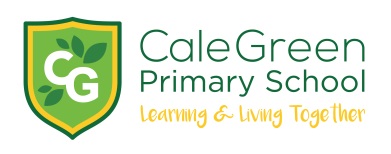 Friday 22nd December 2023Dear Parents / Carers, Football Club Year 5 / 6 3.20pm – 4.20pm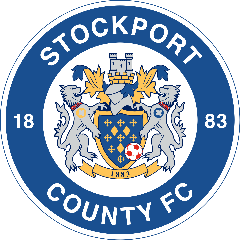 The after-school Year 5 / 6 football club ran by Life Leisure finished on Monday 11th December. BUT…We will be running an after-school football club for children in Year 5 / 6 ran by Stockport County on Thursdays for the spring term. The sessions will start on Thursday 18th January and will run until Thursday 28th March. A specialist coach from Stockpot County will run the sessions and will be supported by a member of staff from school. Places will be limited and so will be allocated on a first come first served basis – good attendance will be expected. Please let school know if you give permission for your child to walk home alone at the end of the session. If you have any queries please do not hesitate to contact school: schooladmin@calegreen.stockport.sch.uk Yours sincerely,                                                                         Mrs Sarah McHugh 